DEPARTAMENTO DE REGISTRO E CONTROLE ACADÊMICO - DERCA COORDENADORIA DE MATRÍCULAS E CONTROLE ESCOLAR 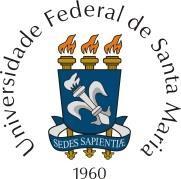 NÚCLEO DE CONTROLE DE PÓS-GRADUAÇÃOTelefone: (55) 3220 8921REQUERIMENTO DE COMPROVAÇÃO DE SUFICIÊNCIA EM LÍNGUA ESTRANGEIRA1ª Proficiência:2ª Proficiência:Santa Maria/RS, _____ de _________ de _________.NOME DO ALUNO:Nº DA MATRÍCULA (do curso atual da UFSM):NOME DO CURSO: PÓS-GRADUAÇÃO EM CIÊNCIAS CONTÁBEISCÓDIGO DO CURSO: 1150Email do aluno:Parecer da Coordenação do Curso:( ) Deferido( ) IndeferidoLINGUA ESTRANGEIRA DO TESTE DE SUFICIÊNCIA REALIZADO: Parecer da Coordenação do Curso:( ) Deferido( ) IndeferidoINSTITUIÇÃO EM QUE FOI REALIZADO O TESTE: Parecer da Coordenação do Curso:( ) Deferido( ) IndeferidoDATA DE REALIZAÇÃO DO TESTE: DESEMPENHO OBTIDO:Parecer da Coordenação do Curso:( ) Deferido( ) IndeferidoLINGUA ESTRANGEIRA DO TESTE DE SUFICIÊNCIA REALIZADO:Parecer da Coordenação do Curso:( ) Deferido( ) IndeferidoINSTITUIÇÃO EM QUE FOI REALIZADO O TESTE: Parecer da Coordenação do Curso:( ) Deferido( ) IndeferidoDATA DE REALIZAÇÃO DO TESTE:DESEMPENHO OBTIDO:Assinatura do(a) aluno(a)Assinatura e Carimbo do(a) Coordenador(a) do Curso